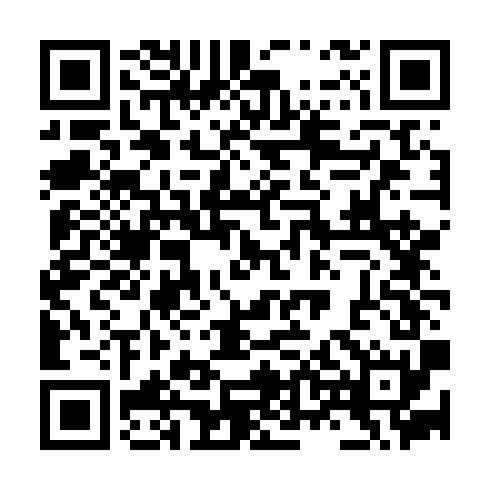 Prayer times for Lubumbashi, Democratic Republic CongoSat 1 Jun 2024 - Sun 30 Jun 2024High Latitude Method: NonePrayer Calculation Method: Muslim World LeagueAsar Calculation Method: ShafiPrayer times provided by https://www.salahtimes.comDateDayFajrSunriseDhuhrAsrMaghribIsha1Sat4:095:2411:082:264:526:032Sun4:095:2411:082:264:536:033Mon4:095:2411:082:264:536:034Tue4:095:2411:092:264:536:045Wed4:095:2511:092:264:536:046Thu4:105:2511:092:264:536:047Fri4:105:2511:092:264:536:048Sat4:105:2611:092:274:536:049Sun4:105:2611:092:274:536:0410Mon4:115:2611:102:274:536:0411Tue4:115:2611:102:274:536:0512Wed4:115:2711:102:274:546:0513Thu4:115:2711:102:274:546:0514Fri4:115:2711:112:284:546:0515Sat4:125:2711:112:284:546:0516Sun4:125:2811:112:284:546:0617Mon4:125:2811:112:284:546:0618Tue4:125:2811:112:284:556:0619Wed4:135:2811:122:294:556:0620Thu4:135:2911:122:294:556:0621Fri4:135:2911:122:294:556:0722Sat4:135:2911:122:294:566:0723Sun4:135:2911:122:294:566:0724Mon4:145:2911:132:304:566:0725Tue4:145:3011:132:304:566:0826Wed4:145:3011:132:304:566:0827Thu4:145:3011:132:304:576:0828Fri4:145:3011:142:314:576:0829Sat4:155:3011:142:314:576:0830Sun4:155:3011:142:314:576:09